So You Want To Buy A Belgian Shepherd …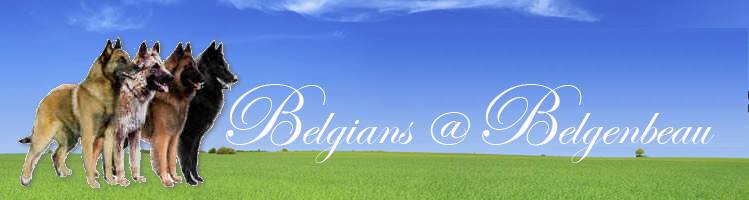 Applicant InformationThis information will be required for pedigree papers and also for Microchip details:Dog Sport Participation – Current or FuturePlease fill in the spaces below if you have previously taken part in ANY dog training – this includes basic Good Canine Obedience.  This will help me to choose the right puppy for you and your family.  If you intend to try some activity with your new puppy – list your interests and put beginner as ‘level’.Ie CONFORMATION SHOWING / AGILITY / TRACKING / OBEDIENCE / DANCING WITH DOGS / DOCK DIVING etcReferencesPlease list three references. These can be your local vet, friend, relative, dog trainer you have used etc.  Also please indicate if you are OK with a fellow Belgian owner to do a home check of you home and yard.ADDITIONAL INFORMATIONDisclaimer and SignatureI certify that my answers are true and complete to the best of my knowledge. If this application leads to employment, I understand that false or misleading information in my application or interview may result in my release.If you have more than one preference – please circle them and number the preferred order ie: Malinois 1st  / Tervueren 2nd  etcIf you have more than one preference – please circle them and number the preferred order ie: Malinois 1st  / Tervueren 2nd  etcIf you have more than one preference – please circle them and number the preferred order ie: Malinois 1st  / Tervueren 2nd  etcIf you have more than one preference – please circle them and number the preferred order ie: Malinois 1st  / Tervueren 2nd  etcIf you have more than one preference – please circle them and number the preferred order ie: Malinois 1st  / Tervueren 2nd  etcIf you have more than one preference – please circle them and number the preferred order ie: Malinois 1st  / Tervueren 2nd  etcVARIETY:     GROENENDAEL        /        LAEKENOIS        /        MALINOIS        /        TERVUEREN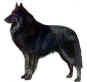 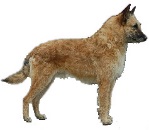 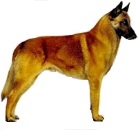 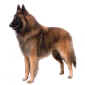 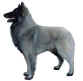      GROENENDAEL        /        LAEKENOIS        /        MALINOIS        /        TERVUEREN     GROENENDAEL        /        LAEKENOIS        /        MALINOIS        /        TERVUEREN     GROENENDAEL        /        LAEKENOIS        /        MALINOIS        /        TERVUEREN     GROENENDAEL        /        LAEKENOIS        /        MALINOIS        /        TERVUERENFull Name:__________________________     _____________________________Date: _________________LastFirstAddress:Street AddressApartment/Unit #CityStateZIP CodePhone:EmailFamily Members:(Inc Pets)Second Contact for Microchip:I often suggest you leave me as the second contact – but this is up to you.Second Contact for Microchip:I often suggest you leave me as the second contact – but this is up to you.Name: Contact:When are you looking to add a puppy to your family?:Month:  _________Year:    _________Male   /  Female  /  EitherHave you owned a dog before?YESNODetails:Have you owned a Belgian Shepherd before?YESNODetails:Have you owned a Belgenbeau Belgian?YESNODetails:Further information:Type of Activity:Level:Type of Activity:Level:Type of Activity:Level:Further information:Full Name:Relationship:Company:Phone:Address:Full Name:Relationship:Company:Phone:Address:Address:Full Name:Relationship:Company:Phone:Address:I am happy to allow a home and yard check to be carried out by a person designated by Lynda Trotter at an agreed time.YES     /     NOI am happy to allow a home and yard check to be carried out by a person designated by Lynda Trotter at an agreed time.YES     /     NOI am happy to allow a home and yard check to be carried out by a person designated by Lynda Trotter at an agreed time.YES     /     NOI am happy to allow a home and yard check to be carried out by a person designated by Lynda Trotter at an agreed time.YES     /     NOI am happy to allow a home and yard check to be carried out by a person designated by Lynda Trotter at an agreed time.YES     /     NOSignature:Date: